Supporting informationUltra-low Pt decorated NiCu Bimetallic Alloys Nanoparticles Supported on Reduced Graphene Oxide for Electro-oxidation of Methanol Ammar Bin Yousaf*, Sajeda Adnan Mutlaq Alsaydeh, Fathima Sifani Zavahir, Peter Kasak and Syed Javaid Zaidi*Center for Advanced Materials, Qatar University, Doha 2713, QatarCorresponding Authors E-mails: ammar.chemist18@gmail.com , ammar@mail.ustc.edu.cn , muhammad.ammar@qu.edu.qa (A.B. Yousaf), szaidi@qu.edu.qa (S.J. Zaidi)Synthesis of graphene oxide: The graphene oxide (GO) was prepared by the modified Hummers and Offenmans method. [1] In a typical experiment, 2 g of blank graphite powder was first added into 100 mL concentrated H2SO4 at room temperature. Under stirring, the mixture was cooled to 5 oC using an ice bath, and the temperature of the mixture was kept below 5 oC for 30 minutes. 8 g KMnO4 was then added gradually under stirring and cooling, maintaining the temperature below 10 oC. 100 mL distilled water was added into the mixture, stirred for 1 h, and further diluted to approximately 300 mL with distilled water. After that, 20 mL of 30% H2O2 was added to the mixture to reduce the residual KMnO4. The solid was filtered, washed with 5% HCl aqueous solution to remove metal ions and afterwards with distilled water until the pH was 6. The resulting graphene oxide was dried at 50 oC for 24 h.ReferenceW.S. Hummers, R.E. Offeman, Preparation of Graphitic Oxide. J. Am. Chem. Soc. 80, 1339 (1958).Table S1: ICP-MS results for real Pt, Ni and Cu loading measurements of all the catalysts included in present study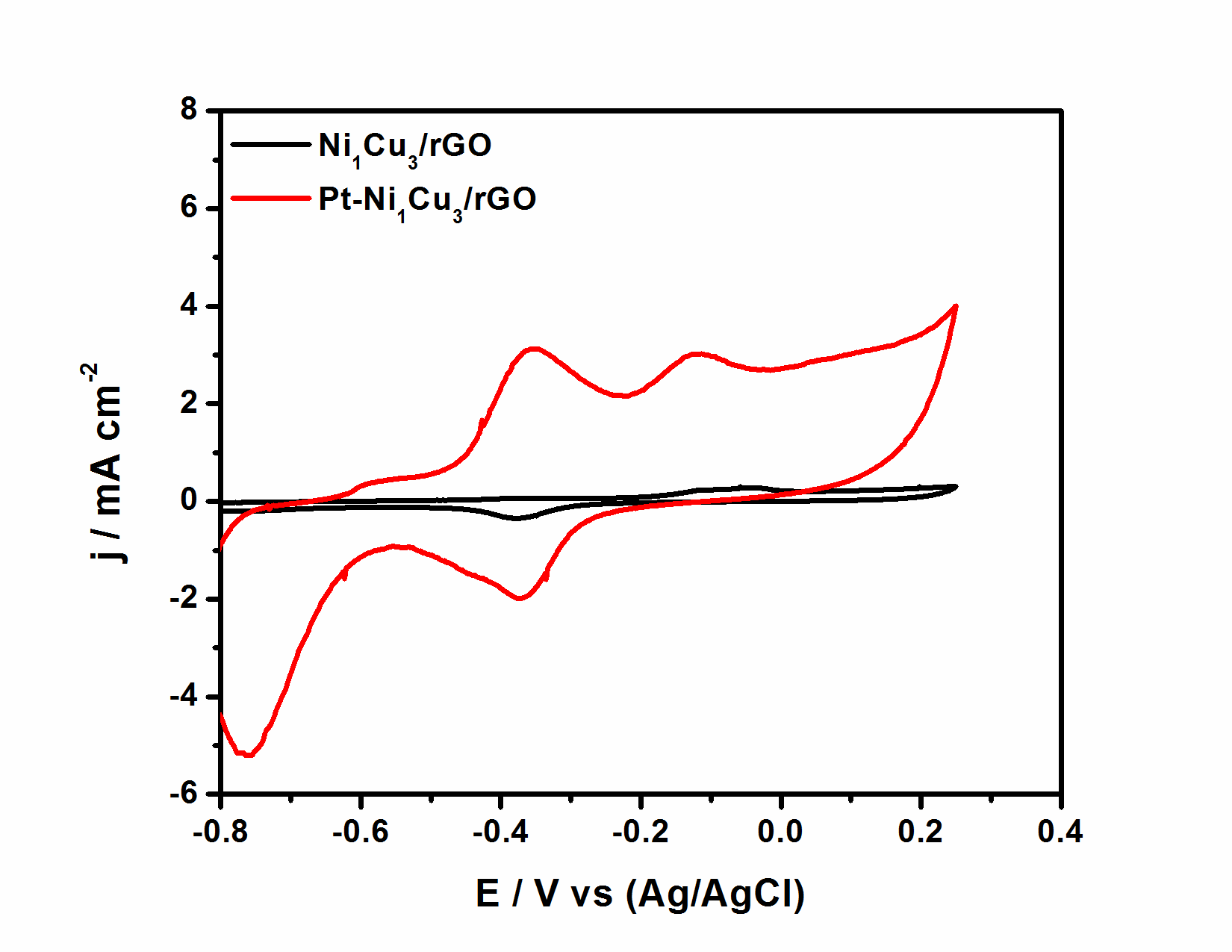 Figure S1: Electrochemical CV results taken in presence and absence of Pt loading in 0.1M KOH + 1 M CH3OH, for the analysis of electrocatalytic MOR performance of Ni1Cu3/rGO and Pt-Ni1Cu3/rGO catalysts.No. CatalystICP-MS measurements ICP-MS measurements ICP-MS measurements ICP-MS measurements ICP-MS measurements ICP-MS measurements ICP-MS measurements ICP-MS measurements ICP-MS measurements ICP-MS measurements ICP-MS measurements No. CatalystPt(mol)Ni(mol)Cu(mol)Pt(wt%)Pt(wt%)Ni(wt%)Cu(wt%)Pt(wt%)Pt(wt%)Ni(wt%)Cu(wt%)No. CatalystPt(mol)Ni(mol)Cu(mol)“Actual Loadings”“Actual Loadings”“Actual Loadings”“Actual Loadings”“Nominal Loadings”“Nominal Loadings”“Nominal Loadings”“Nominal Loadings”1Pt-Ni1Cu3/rGO2.185×10-60.002×10-30.0168×10-31.9359.459.418.922020602Pt-Ni1Cu1/rGO2.211×10-60.005×10-30.0145×10-31.9638.938.939.324040403Pt-Ni3Cu1/rGO2.204×10-60.008×10-30.0119×10-31.9819.719.758.82606020